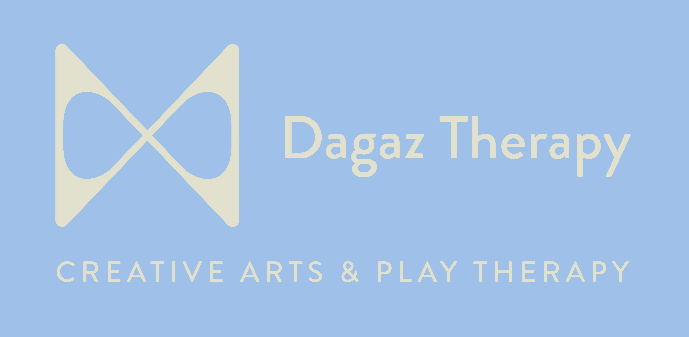 Welcome to Dagaz Therapy’s Privacy Policy for website users.We care deeply about the privacy of our visitors and users, and are fully committed to protecting your personal information and using it properly in compliance with data privacy laws and the GDPR (May 2018). This policy describes how we may collect and use personal information, and the rights and choices available to our visitors and users regarding such information.What type of information do we collect?We receive, collect and store any information you enter on our website or provide us in any other way. We may use software tools (such as cookies) to measure and collect session information, including page response times, length of visits to certain pages, page interaction information, and methods used to browse away from the page. How do we collect information?When you conduct a transaction on our website, as part of the process, we collect personal information you give us such as your name, address and email address. Your personal information will be used for the specific reasons stated above only.Why do we collect such personal information?We collect such Non-personal and Personal Information for the following purposes:To provide and operate the Services;To provide our Users with ongoing customer assistance and technical support;To be able to contact our Visitors and Users with general or personalized service-related notices and promotional messages;To create aggregated statistical data and other aggregated and/or inferred Non-personal Information, which we may use to provide and improve our service; To comply with any applicable laws and regulations.How do we store, use, share and disclose your site visitors' personal information?Our company is hosted on the Wix.com platform. Wix.com provides us with the online platform that allows us to promote and sell products and services to you. Your data may be stored through Wix.com’s data storage, databases and the general Wix.com applications. They store your data on secure servers behind a firewall. 

All direct payment gateways offered by Wix.com and used by our company adhere to the standards set by PCI-DSS as managed by the PCI Security Standards Council, which is a joint effort of brands like Visa, MasterCard, PayPal, American Express and Discover. PCI-DSS requirements help ensure the secure handling of credit card information by our store and its service providers.How do we use cookies and other tracking tools?Every Wix site uses cookies to maintain security and identify users. We uses 7 cookies to do this on our website.How do we communicate with our site visitors?We may contact you to notify you regarding new services available or update you on past services. How do you withdraw your consent?If you don’t want us to process your data anymore, please contact us at kemp.mic@googlemail.com. Privacy policy updatesWe reserve the right to modify this privacy policy at any time, so please review it frequently. Changes and clarifications will take effect immediately upon their posting on the website. If we make material changes to this policy, we will notify you here that it has been updated, so that you are aware of what information we collect, how we use it, and under what circumstances, if any, we use and/or disclose it. Questions and your contact informationIf you would like to: access, correct, amend or delete any personal information we have about you, you are invited to contact us at kemp.mic@googlemail.com.Michaela Kempwww.DagazTherapy.co.ukkemp.mic@googlemail.com07593 802 162Dagaz Therapy, Byron Court School, Spencer Road, North Wembley, HA0 3SF 